    Fall 2021 Parent Leadership Conference Agenda                         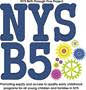 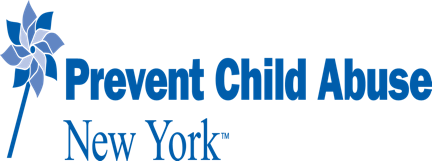 Thursday November 18th,20201 Friday November 19th, 20201 Saturday, November 20th, 20214:00 pm to 6:30pm6:30pm to 8:00pm Check IN and Welcome Packet.Dinner8:30am to 9:30 amA Step Above Breakfast 9:30 am to 10:30 amKeynote Speaker: Jacob Dixon "the topic of building parental resilience and advocating for yourself and your child".10:30 am to10:45 am10:45 am to 12:00 pmWorkshops Round 1:  1a): “Surviving and Thriving in the New Normal, the importance of relationships and connections”.  1b): “Learning Through Play”.  1c): “Getting to know QUALITYStarsNY”.            12:00 pm to 1:00 pmPresentation: An Overview: Early Intervention and Early Childhood Special Education”.Lunch1:15 pm to 2:30 pmWorkshop Round 2:  2a): “Empowering Parents with Evidence Based-Behavioral                             Strategies Pax Tools”. 2c) “I really want to finish my degree, but...Overcoming Educational Barriers”. 2d): “Raising a Resilient Child”.2:30 pm to 2:45 pm2:45 pm to 4:00 pmWorkshop Round 3: 3a): “Parenting Gender Expansive kids” 3b): “Resilience Overcomes Adversity”6:00 pm to 8:00 pm Keynote Speaker: Edward Casillas “A Father’s Journey’ on the topic of Fatherhood”.Dinner8:30 am to 9:30 am Continental Breakfast.9:30 am to 11:00 am Evaluation / Check Out